Publicado en   el 26/02/2016 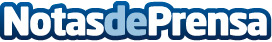 Doblete de partidos en directo este fin de semanaDatos de contacto:Nota de prensa publicada en: https://www.notasdeprensa.es/doblete-de-partidos-en-directo-este-fin-de Categorias: Fútbol http://www.notasdeprensa.es